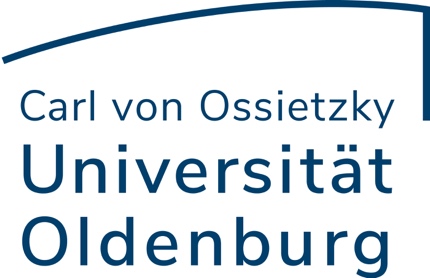 Nachweis über zusätzliche VeranstaltungsbelegungenZur Förderung der individuellen Kompetenzen, wurden vonseiten der/des Studierenden Name, Vorname, geboren am tt.mm.jjjj in Stadt, zusätzlich zu den Modulen des Fachmasters „Integrated Media – Audiovisuelle Medien in Praxis, Theorie und Vermittlung“ folgende Veranstaltungen an der Carl-von-Ossietzky Universität Oldenburg belegt, welche die Thematiken des oben genannten Studiengangs berühren:Die wahrheitsgemäße Angabe wurde durch die Studiengangsleitung geprüft und hier durch die Unterschrift bestätigt.Ort, Datum, Name (Druckbuchstaben), UnterschriftTitel der Veranstaltung(en)Unterschrift der/des Dozierenden